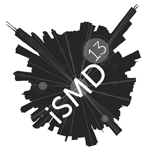 IIT Main Campus DirectionsISMD2013 Conference Site
Illinois Institute of TechnologyHermann Hall Conference Center 3241 South Federal Street
Chicago, Illinois 60616-3793 Phone: 312.567.3000(Enter Hermann Hall from State Street or Federal Street)Automobile
From the North:
Dan Ryan Expressway east to 31st Street exit, continue south to 33rd Street, turn left (east). Metered visitor’s parking is located along Federal Street (Lot B5) south of 33rd Street, and in the Visitor's Parking Lot (Lot A4) at 32nd Street and State Street.From the South:
Dan Ryan Expressway west to 35th Street exit, continue north to 33rd Street, turn right (east). Metered parking is located along Federal Street  (Lot B5) north of 33rd Street, and in the Visitor's Parking Lot (Lot A4) located at 32nd Street and State Street, on the east side of State Street.From Lake Shore Drive:
Exit at 31st Street, go inland (west) to State Street, turn left (south). Metered parking is available in the Visitor's Parking Lot (Lot A4) located at 32nd Street and State Street, on the east side of State Street. Or, you can access Lot B5 by turning left (south) on Federal Street, one block west of State street.Parking at IITISMD2013 driving participants will receive a parking access code and parking map via email.  Parking is provided by ISMD2013, BUT you must get a parking permit from the paybox in IIT visitor parking lots and display the permit on your dashboard daily to avoid parking tickets.Drive directly to the parking lot, and use the parking access-specific code to get your permit directly from the paybox at the lot. You have an option to park in Lots B5, A4, A6, and D5V.  Each parking lot is first-come, first-served.Train
Amtrak and Metra commuter rail trains run to Union Station, and to Ogilvie Transportation Center. From these stations, take CTA's public transportation or a taxi to IIT's Main Campus. IIT’s new Metra station at 35th Street serves the Rock Island Line.